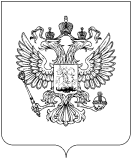 МИНКОМСВЯЗЬ РОССИИФЕДЕРАЛЬНАЯ СЛУЖБА ПО НАДЗОРУ В СФЕРЕ СВЯЗИ, ИНФОРМАЦИОННЫХ ТЕХНОЛОГИЙ И МАССОВЫХ КОММУНИКАЦИЙ(РОСКОМНАДЗОР)
ПРИКАЗОб утверждении Требований к способам (методам) ограничения доступа к информационным ресурсам, применяемым в соответствии с Федеральным законом «Об информации, информационных технологиях и о защите информации» и размещаемой информации об ограничении доступа к информационным ресурсамВ соответствии с частью 2.1 статьи 9 Федерального закона от 27 июля . № 149-ФЗ «Об информации, информационных технологиях и о защите информации» (Собрание законодательства Российской Федерации, 2006, № 31, ст. 3448; 2010, № 31, ст. 4196; 2011, № 15, ст. 2038; № 30, ст. 4600; 2012, № 31, ст. 4328;  2013, № 14,                  ст. 1658;  № 23, ст. 2870; № 27, ст. 3479; № 52, ст. 6961, ст. 6963; 2014, № 19, ст. 2302; № 30, ст. 4223, ст. 4243; № 48, ст. 6645; 2015, № 1, ст. 84; № 27, ст. 3979; № 29, ст. 4389, ст. 4390; 2016, № 26, ст. 3877; № 28,               ст. 4558, № 52, ст. 7491; 2017, № 18, ст. 2664; № 24, ст. 3478, № 25,              ст. 3596)  п р и к а з ы в а ю:1. Утвердить прилагаемые Требования к способам (методам) ограничения доступа к информационным ресурсам, применяемым в соответствии с Федеральным законом «Об информации, информационных технологиях и о защите информации» и размещаемой информации об ограничении доступа к информационным ресурсам.2. Направить настоящий приказ на государственную регистрацию в Министерство юстиции Российской Федерации.Руководитель 			                                                         А.А. Жаров УТВЕРЖДЕНЫприказом Федеральной службы по надзору в сфере связи, информационных технологий и массовых коммуникаций от « ___» ___________ №_______Требования к способам (методам) ограничения доступа к информационным ресурсам, применяемым в соответствии с Федеральным законом «Об информации, информационных технологиях и о защите информации» и размещаемой информации об ограничении доступа к информационным ресурсамТребования к способам (методам) ограничения доступа к информационным ресурсам, применяемым в соответствии с Федеральным законом «Об информации, информационных технологиях и о защите информации»1.1. Ограничение доступа к информации, распространяемой посредством информационно-телекоммуникационной сети «Интернет» (далее – сеть «Интернет»), доменным именам, указателям страниц сайтов в сети «Интернет», сетевым адресам, позволяющим идентифицировать сайт в информационно-телекоммуникационной сети «Интернет», доступ к которому подлежит ограничению, оператором связи, оказывающим услуги по предоставлению доступа к сети «Интернет» (далее – оператор связи), на основании сведений о доменных именах, указателях страниц сайтов в сети «Интернет» и сетевых адресах, позволяющих идентифицировать сайты в сети «Интернет» и (или) информационные ресурсы, содержащие информацию, доступ к которой должен быть ограничен операторами связи в порядке, установленным Федеральным законом от 27 июля  . № 149-ФЗ «Об информации, информационных технологиях и о защите информации» (далее – Федеральный закон № 149-ФЗ), получаемых от Федеральной службы по надзору в сфере связи, информационных технологий и массовых коммуникаций (далее – выгрузка, далее – ограничение доступа). 1.2.	Ограничение доступа может производится оператором связи:а) с использованием специализированных программ для электронно-вычислительных машин и (или) программно-аппаратных комплексов, позволяющих осуществлять анализ и фильтрацию трафика в сетях связи операторов связи, в том числе выявление указателей страниц сайтов, доменных имен в сети «Интернет», сведения о которых содержатся в выгрузке (далее – средства анализа трафика);б) посредством получения от оператора связи, к которому осуществлено присоединение сети связи, трафика, исключающего возможность доступа к указателям страниц сайтов, доменных именам, и (или) сетевым адресам в сети «Интернет», сведения о которых содержатся в выгрузке (далее – фильтрованный трафик). 1.3. Оператор связи, получивший в записи выгрузки информацию об указателе страницы сайта в сети «Интернет», доменном имени и сетевом адресе обязан ограничить доступ к соответствующему указателю страницы сайта в информационно-телекоммуникационной сети «Интернет», в том числе в случае изменения его сетевого адреса. 1.4. Оператор связи обязан обеспечить ограничение доступа только ко включенному в выгрузку указателю страницы сайта в сети «Интернет». Если запись выгрузки содержит сведения об указателе страницы сайта в информационно-телекоммуникационной сети «Интернет», использующего сетевой протокол, поддерживающий шифрование, допускается ограничение доступа ко всему доменному имени, в том числе путем ограничения запросов пользователей к            DNS-серверам или выполнения соответствующих настоек                  DNS-серверов оператора связи. 1.5.	При наличии в записи выгрузки информации о сетевом адресе или последовательности сетевых адресов и отсутствии информации о доменном имени и указателе страницы сайта в сети «Интернет», оператор связи осуществляет ограничение доступа к указанному сетевому адресу или последовательности сетевых адресов по всем сетевым портам. 1.6.	При наличии в записи выгрузки информации о доменном имени и при отсутствии информации об указателе страницы сайта в сети «Интернет», операторы связи осуществляют ограничение доступ ко всему информационному ресурсу по всем сетевым протоколам. 1.7.	При наличии в записи выгрузки информации о доменном имени с указанием вида *.domain.com (маски), оператор связи осуществляет ограничение доступ к основному доменному имени, а также ко всем доменным именам, нижестоящего уровня.1.8.	Иные способы (методы) ограничения доступа к информационным ресурсам не допускаются.Требования к размещаемой информации об ограничении доступа к информационным ресурсам2.1. При обращении пользователя к информационным ресурсам, доступ к которым ограничен на основании Федерального закона от 27.06.2006 № 149-ФЗ «Об информации, информационных технологиях и о защите информации» оператором связи должно размещаться информационное сообщение «Доступ к информационному ресурсу ограничен на основании Федерального закона «Об информации, информационных технологиях и о защите информации».2.2. Информация, указанная в пункте 2.1. настоящих требований, должна размещаться на статической странице оператора связи или оператора связи, к которому осуществлено присоединение сети связи, или поставщика средств анализа трафика, в формате HTML, без алгоритмов динамического формирования кода страницы, с минимально необходимым содержанием и размером не более 10 КБ. HTML-код такой страницы должен содержать скрытую текстовую уникальную строку со значением хеш-функции, определенной Роскомнадзором в выгрузке .2.3. Информация, указанная в пункте 2.1. настоящих требований, должна размещаться на белом фоне и занимать не менее чем 50 процентов площади, соответствующей HTML страницы.2.4. Информация, указанная в пункте 2.1. настоящих требований, не может размещаться на страницах, содержащих: - рекламу;- новостную информацию;- информацию о способах получения доступа к информационным ресурсам, содержащим информацию, доступ к которой ограничен на основании федерального закона.___________________Москва№_____